МУНИЦИПАЛЬНЫЙ КОМИТЕТ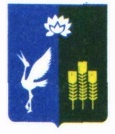 ПРОХОРСКОГО СЕЛЬСКОГО ПОСЕЛЕНИЯСПАССКОГО МУНИЦИПАЛЬНОГО РАЙОНАПРИМОРСКОГО КРАЯРЕШЕНИЕ27 марта 2023 года                                с. Прохоры                                               № 105О проведении публичных слушаний по вопросу принятия решения «Об утверждении отчета об исполнении бюджета Прохорского сельского поселения за 2022 год»Руководствуясь Положением «О публичных слушаниях на территории Прохорского сельского поселения», утвержденным решением муниципального комитета Прохорского сельского поселения №128 от 19 сентября 2017 года, муниципальный комитет Прохорского сельского поселенияРЕШИЛ:1. Назначить 27 апреля 2023 года публичные слушания по вопросу принятия решения «Об утверждении отчета об исполнении бюджета Прохорского сельского поселения за 2022 год».2. Утвердить проект решения «Об утверждении отчета об исполнении бюджета Прохорского сельского поселения за 2022 год» (приложение № 1).3. Установить срок подачи предложений и рекомендаций экспертов по обсуждаемым вопросам до 25 апреля 2023 года. Учет предложений и участие граждан в обсуждении указанных вопросов проводить в порядке, установленном Положением о публичных слушаниях на территории Прохорского сельского поселения.4. Утвердить состав комиссии по проведению публичных слушаний (приложен № 2).5. Назначить ответственным за подготовку и проведение публичных слушаний, организацию и проведение первого заседания комиссии председателя муниципального комитета Прохорского сельского поселения Веремчука Д.В.6. Публичные слушания провести в помещении администрации Прохорского сельского поселения по адресу: с. Прохоры, ул. Ленинская, 66. Начало слушаний: в 16.007. Настоящее решение вступает в силу с момента подписания и подлежит официальному опубликованию.Глава Прохорского сельского поселения                                             Е.А. ЛопаткоПриложение 1 к решениюмуниципального комитетаПрохорского сельского поселенияот 27.03.2023 № 105МУНИЦИПАЛЬНЫЙ КОМИТЕТПРОХОРСКОГО СЕЛЬСКОГО ПОСЕЛЕНИЯСПАССКОГО МУНИЦИПАЛЬНОГО РАЙОНАПРИМОРСКОГО КРАЯРЕШЕНИЕ (проект)00 00000 2023 года                            с. Прохоры                                               № 000Об утверждении отчета об исполнении бюджета Прохорского сельского поселения за 2022 годВ соответствии с Бюджетным кодексом Российской Федерации, Уставом Прохорского сельского поселения, муниципальный комитет Прохорского сельского поселенияРЕШИЛ:1. Утвердить отчет об исполнении бюджета Прохорского сельского поселения за 2022 год по доходам в сумме 16 873 144,8 рублей, по расходам – в сумме 16 742 499,50 рублей, превышение доходов над расходами (профицит) – 130 645,30 рублей.2. Утвердить отчет об источниках внутреннего финансирования дефицита бюджета Прохорского сельского поселения за 2022 год согласно приложению 1.3. Утвердить отчет по доходам по кодам классификации доходов бюджета Прохорского сельского поселения за 2022 год согласно приложению 2.4. Утвердить отчет об исполнении бюджетных ассигнований по разделам, подразделам, целевым статьям и видам расходов за 2022 год согласно приложению 3.5. Утвердить отчет об исполнении бюджетных ассигнований за 2022 год в ведомственной структуре расходов бюджета поселения согласно приложению 4.6. Утвердить отчет по финансированию муниципальных программ за 2022 год за счет средств бюджета Прохорского сельского поселения согласно приложению 5.7. Настоящее решение вступает в силу с момента официального опубликования.Глава Прохорского сельского поселения                                                      Е.А.ЛопаткоОбъемы доходов бюджета Прохорского сельского поселения за 2021 годПриложение 3 к решению муниципального комитета Прохорского сельского поселения Распределение бюджетных ассигнований по разделам, подразделам, целевым статьям и видам расходов классификации расходов бюджета за 2021 годПриложение 4 к решению муниципального комитета Прохорского сельского поселения Распределение бюджетных ассигнований в ведомственной структуре расходов бюджета за 2022 годПриложение 5 к решению муниципального комитета Прохорского сельского поселенияРаспределение бюджетных ассигнований за 2022 год по муниципальным программамПриложение 2 к решениюмуниципального комитетаПрохорского сельского поселенияот 27.03.2023 № 105Составкомиссии по проведению публичных слушаний1. Лопатко Е.А. – глава Прохорского сельского поселения;2. Веремчук Д.В. – председатель муниципального комитета Прохорского сельского поселения;3. Полевая А.А. – главный специалист 2 разряда администрации Прохорского сельского поселения;4. Рогонян Ж.И. – главный специалист 2 разряда - главный бухгалтер администрации Прохорского сельского поселения;5. Брусенцова А.Н. – директор МКУ «ЦКДСД» ПСППриложение № 1Приложение № 1Приложение № 1Приложение № 1к решению муниципального комитета Прохорского сельского поселения к решению муниципального комитета Прохорского сельского поселения к решению муниципального комитета Прохорского сельского поселения к решению муниципального комитета Прохорского сельского поселения к решению муниципального комитета Прохорского сельского поселения к решению муниципального комитета Прохорского сельского поселения ИсточникиИсточникиИсточникиИсточникиИсточникиИсточникиИсточникивнутреннего финансирования дефицита бюджета Прохорского сельского поселения                                     на 2022 годвнутреннего финансирования дефицита бюджета Прохорского сельского поселения                                     на 2022 годвнутреннего финансирования дефицита бюджета Прохорского сельского поселения                                     на 2022 годвнутреннего финансирования дефицита бюджета Прохорского сельского поселения                                     на 2022 годвнутреннего финансирования дефицита бюджета Прохорского сельского поселения                                     на 2022 годвнутреннего финансирования дефицита бюджета Прохорского сельского поселения                                     на 2022 годвнутреннего финансирования дефицита бюджета Прохорского сельского поселения                                     на 2022 годКод бюджетной классификации Российской ФедерацииНаименование источниковНаименование источниковНаименование источниковНаименование источниковСумма, в руб.122223 01 05 00 00 00 0000 000Изменение остатков средств на счетах по учету средств бюджетаИзменение остатков средств на счетах по учету средств бюджетаИзменение остатков средств на счетах по учету средств бюджетаИзменение остатков средств на счетах по учету средств бюджета -130 645,30 01 05 02 01 10 0000 510Увеличение прочих остатков денежных средств бюджетов сельских поселенийУвеличение прочих остатков денежных средств бюджетов сельских поселенийУвеличение прочих остатков денежных средств бюджетов сельских поселенийУвеличение прочих остатков денежных средств бюджетов сельских поселений-16 873 144,80 01 05 02 01 10 0000 610Уменьшение прочих остатков денежных средств бюджетов сельских поселенийУменьшение прочих остатков денежных средств бюджетов сельских поселенийУменьшение прочих остатков денежных средств бюджетов сельских поселенийУменьшение прочих остатков денежных средств бюджетов сельских поселений16 742 499,50Итого источников Итого источников Итого источников Итого источников -130 645,30Приложение № 2к решению муниципального комитета Прохорского сельского поселения к решению муниципального комитета Прохорского сельского поселения Наименование источника доходаПлан 2022Исполнено за 2022Отклонения% ВыполненияВСЕГО:16 752 499,5016 873 144,80120 645,30100,72НАЛОГОВЫЕ7 681 000,007 799 995,82118 995,82101 ,46НДФЛ5 630 000,005 865 029,83235 029,83104,17Единый сельскохозяйственный налог7 000,006 959,00-41,0099,41Налог на имущество физических лиц260 000,00281 288,5321 288,53108,19Земельный налог с организаций1 200 000,001 127 396,98-72 603,0293,95Земельный налог с физических лиц580 000,00516 121,48-63 878,5288,99Государственная пошлина4 000,003 200,00-80080,0НЕНАЛОГОВЫЕ865 217,36866 866,841 649,48100,19Доходы от сдачи в аренду имущества, составляющего казну сельских поселений (за исключением земельных участков)865 217,36866 866,841 649,48100,19 Денежные взыскания (штрафы), установленные законами субъектов Российской Федерации за несоблюдение муниципальных правовых актов, зачисляемые в бюджеты поселений0,000,0000Прочие доходы от компенсации затрат бюджетов сельских поселенийБЕЗВОЗМЕЗДНЫЕ ПОСТУПЛЕНИЯ8 206 282,148 206 282,140100Субвенции бюджетам сельских поселений на осуществление первичного воинского учета на территориях, где отсутствуют военные комиссариаты 183 397,00183 397,000100Межбюджетные трансферты, передаваемые бюджетам сельских поселений из бюджетов муниципальных районов на осуществление части полномочий по решению вопросов местного значения в соответствии с заключенными соглашениями2 249 410,192 249 410,190100Дотации бюджетам сельских поселений на выравнивание бюджетной обеспеченности1 425 450,001 425 450,000100Субсидии бюджетам сельских поселений на обеспечение развития и укрепления материально-технической базы1 198 024,951 198 024,950100Прочие субсидии бюджетам сельских поселений3 000 000,003 000 000,000100 Прочие безвозмездные поступления в бюджеты сельских поселений150 000,00150 000,000100Наименование показателяРазделПодразделПодразделцелевая статьявид расходаНаименование показателяРазделПодразделПодразделцелевая статьявид расходаФактическое исполнениеНаименование показателяРазделПодразделПодразделцелевая статьявид расходаФактическое исполнение% исполнения12334567Общегосударственные вопросы01000000 0 00 000000004 012 337,67100Функционирование высшего должностного лица субъекта Российской Федерации и муниципального образования01020200 0 00 00000000663 087,83100Непрограммные направления деятельности органов местного самоуправления01020299 0 00 00000000663 087,83100Мероприятия непрограммных направлений деятельности органов местного самоуправления01020299 9 00 00000000663 087,83100Непрограммные мероприятия01020299 9 99 00000000663 087,83100Глава муниципального образования01020299 9 99 10020000663 087,83100Расходы на выплаты персоналу государственных (муниципальных) органов01020299 9 99 10020120663 087,83100Непрограммные направления деятельности органов местного самоуправления01030399 0 00 000000000,000,00Мероприятия непрограммных направлений деятельности органов местного самоуправления01030399 9 00 000000000,000,00Непрограммные мероприятия01030399 9 99 000000000,000,00Депутаты представительного органа муниципального образования01030399 9 99 210300000,000,00Функционирование Правительства Российской Федерации, высших исполнительных органов государственной власти субъектов Российской Федерации, местных администраций01040400 0 00 000000002 416 996,39100Непрограммные направления деятельности органов местного самоуправления01040499 0 00 000000002 416 996,39100Мероприятия непрограммных направлений деятельности органов местного самоуправления01040499 9 00 000000002 416 996,39100Непрограммные мероприятия01040499 9 99 000000002 416 996,39100Центральный аппарат01040499 9 99 100400002 416 996,39100Расходы на выплаты персоналу государственных (муниципальных) органов01040499 9 99 100401202 293 648,85100Иные закупки товаров, работ и услуг для обеспечения государственных (муниципальных) нужд01040499 9 99 10040240121 207,08100Уплата налогов, сборов и иных платежей01040499 9 99 100408502 140,46100Обеспечение деятельности финансовых, налоговых и таможенных органов и органов финансового (финансово-бюджетного) надзора01060600 0 00 0000000092 652,00100Непрограммные направления деятельности органов местного самоуправления01060699 0 00 0000000092 652,00100Мероприятия непрограммных направлений деятельности органов местного самоуправления01060699 9 00 0000000092 652,00100Непрограммные мероприятия01060699 9 99 0000000092 652,00100Межбюджетные трансферты бюджетам муниципальных районов из бюджетов поселений на осуществление части полномочий по решению вопросов местного значения в соответствии с заключенными соглашениями01060699 9 99 4002000092 652,00100Иные межбюджетные трансферты01060699 9 99 4002054092 652,00100Обеспечение проведения выборов и референдумов01070700 0 00 00000000390 000,00100Непрограммные направления деятельности органов местного самоуправления01070799 0 00 00000000390 000,00100Мероприятия непрограммных направлений деятельности органов местного самоуправления01070799 9 00 00000000390 000,00100Непрограммные мероприятия01070799 9 99 00000000390 000,00100Обеспечение проведения выборов и референдумов01070799 9 99 21070000390 000,00100Специальные расходы01070799 9 99 21070880390 000,00100Резервные фонды01111100 0 00 0000000000Непрограммные направления деятельности органов местного самоуправления01111199 0 00 0000000000Мероприятия непрограммных направлений деятельности органов местного самоуправления01111199 9 00 0000000000Непрограммные мероприятия01111199 9 99 0000000000Резервные фонды местных администраций01111199 9 99 2002000000Резервные средства01111199 9 99 2002087000Другие общегосударственные вопросы01131300 0 00 00000000 439 601,45100Непрограммные направления деятельности органов местного самоуправления01131399 0 00 00000000438 101,45100Мероприятия непрограммных направлений деятельности органов местного самоуправления01131399 9 00 00000000438 101,45100Непрограммные мероприятия01131399 9 99 00000000438 101,45100Реализация государственных функций, связанных с общегосударственным управлением01131399 9 99 21130000428 101,45100Иные закупки товаров, работ и услуг для обеспечения государственных (муниципальных) нужд01131399 9 99 21130240426 296,89100Уплата налогов, сборов и иных платежей01131399 9 99 211308501 804,56100Информационное освещение деятельности ОМСУ в средствах массовой информации01131399 9 99 2114000010 000,00100Иные закупки товаров, работ и услуг для обеспечения государственных (муниципальных) нужд01131399 9 99 2114024010 000,00100Муниципальная целевая программа «Противодействие коррупции в Прохорском сельском поселении на 2022-2024 г.г.» 01131303 0 00 000000001 500,00100Мероприятия по противодействию коррупции в Прохорском сельском поселении01131303 0 01 000000001 500,00100Расходы на антикорупционную пропаганду, формирование  нетерпимого отношения к коррупции.01131303 0 01 400100001 500,00100Иные закупки товаров, работ и услуг для обеспечения государственных (муниципальных) нужд01131303 0 01 400102401 500,00100Национальная оборона02000000 0 00 00000000183 397,00100Мобилизационная  и вневойсковая подготовка02030300 0 00 00000000183 397,00100Непрограммные направления деятельности органов местного самоуправления02030399 0 00 00000000183 397,00100Мероприятия непрограммных направлений деятельности органов местного самоуправления02030399 9 00 00000000183 397,00100Непрограммные мероприятия02030399 9 99 00000000183 397,00100Субвенции на осуществление первичного воинского учета на территориях, где отсутствуют военные комиссариаты02030399 9 99 51180000183 397,00100Расходы на выплаты персоналу государственных (муниципальных) органов02030399 9 99 51180120179 372,52100Иные закупки товаров, работ и услуг для обеспечения государственных (муниципальных) нужд02030399 9 99 511802404 024,48100Национальная безопасность и правоохранительная деятельность03000000 0 00 000000001 631,02100Защита населения и территории от чрезвычайных ситуаций природного и техногенного характера, пожарная безопасность03101000 0 00 000000001 631,02100Непрограммные направления деятельности органов местного самоуправления03101099 0 00 000000000,000,00Мероприятия непрограммных направлений деятельности органов местного самоуправления03101099 9 00 000000000,000,00Непрограммные мероприятия03101099 9 99 000000000,000,00Мероприятия по предупреждению и ликвидации чрезвычайных ситуаций и стихийных бедствий03101099 9 99 330900000,000,00Иные закупки товаров, работ и услуг для обеспечения государственных (муниципальных) нужд03101099 9 99 330902400,000,00Муниципальная целевая программа «Обеспечение пожарной безопасности на территории Прохорского сельского поселения на 2022-2024 годы»03101002 0 00 000000001 631,02100Мероприятия по «Защите жизни и здоровья населения Прохорского сельского поселения, обеспечение надлежащего состояния источников противопожарного водоснабжения»03101002 0 01 000000001 631,02100Проведение мероприятий по первичным мерам пожарной безопасности03101002 0 01 200100001 631,02100Иные закупки товаров, работ и услуг для обеспечения государственных (муниципальных) нужд03101002 0 01 200102401 631,02100Национальная экономика04000000 0 00 000000002 177 410,19100Дорожное хозяйство (дорожные фонды)04090900 0 00 000000002 177 410,19100Непрограммные направления деятельности органов местного самоуправления04090999 0 00 000000002 177 410,19100Мероприятия непрограммных направлений деятельности органов местного самоуправления04090999 9 00 000000002 177 410,19100Непрограммные мероприятия04090999 9 99 000000002 177 410,19100Межбюджетные трансферты бюджетам поселений из бюджета муниципального района на осуществление части полномочий по решению вопросов местного значения в соответствии с заключенными соглашениями04090999 9 99 400300002 177 410,19100Иные закупки товаров, работ и услуг для обеспечения государственных (муниципальных) нужд04090999 9 99 400302402 177 410,19100Жилищно-коммунальное хозяйство05000000 0 00 000000003 137 930,16100Благоустройство05030300 0 00 000000003 137 930,16100Непрограммные направления деятельности органов местного самоуправления05030399 0 00 00000000107 627,12100Мероприятия непрограммных направлений деятельности органов местного самоуправления05030399 9 00 00000000107 627,12100Непрограммные мероприятия05030399 9 99 00000000107 627,12100Межбюджетные трансферты бюджетам поселений из бюджета муниципального района на осуществление части полномочий по решению вопросов местного значения в соответствии с заключенными соглашениями05030399 9 99 4003000072 000,00100Иные закупки товаров, работ и услуг для обеспечения государственных (муниципальных) нужд05030399 9 99 4003024072 000,00100Мероприятия по благоустройству территорий05030399 9 99 6004000035 627,12100Иные закупки товаров, работ и услуг для обеспечения государственных (муниципальных) нужд05030399 9 99 6004024035 627,12100Муниципальная программа «Формирование современной городской среды Прохорского сельского поселения на 2020-2027 годы»05030310 0 00 000000003 030 303,04100Подпрограмма №2 «Благоустройство территории Прохорского сельского поселения на 2020-2027 годы»05030310 1 00 000000003 030 303,04100Благоустройство территорий, детских и спортивных площадок за счет средств субсидий из краевого бюджета 05030310 1 01 926100003 000 000,00 100Иные закупки товаров, работ и услуг для обеспечения государственных (муниципальных) нужд05030310 1 01 926102403 000 000,00 100Благоустройство территорий, детских и спортивных площадок за счет средств местного бюджета 05030310 1 01 6004000030 303,04100Иные закупки товаров, работ и услуг для обеспечения государственных (муниципальных) нужд05030310 1 01 6004024030 303,04100Культура,  кинематография 08000000 0 00 000000007 239 793,46100Культура 08010100 0 00 000000007 239 793,46100Непрограммные направления деятельности органов местного самоуправления08010199 0 00 000000006 039 832,31100Мероприятия непрограммных направлений деятельности органов местного самоуправления08010199 9 00 000000006 039 832,31100Непрограммные мероприятия08010199 9 99 000000006 039 832,31100Прочие мероприятия в области культуры, кинемотографии и средств массовой информации08010199 9 99 144000006 039 832,31100Расходы на выплату персоналу казенных учреждений08010199 9 99 144001102 648 487,33100Иные закупки товаров, работ и услуг для обеспечения государственных (муниципальных) нужд08010199 9 99 144002403 340 616,65100Уплата налогов, сборов и иных платежей08010199 9 99 1440085050 728,33100Муниципальная программа «Развитие культуры на территории Прохорского сельского поселения Спасского муниципального района на 2019-2023 годы»08010108  0 00 000000001 199 961,15100Основное мероприятие "Обеспечение деятельности муниципальных учреждений культуры"08010108  0 01 000000001 199 961,15100Основное мероприятие: «Обеспечение развития и укрепления материально – технической базы домов культуры Прохорского сельского поселения» 08010108  0 01 L46700001 199 961,15100Иные закупки товаров, работ и услуг для обеспечения государственных (муниципальных) нужд08010108  0 01 L46702401 199 961,15100Всего расходов16 742 499,50100Наименование показателяГлавный распорядитель, распорядитель средствРазделПодразделцелевая статьявид расходаНаименование показателяГлавный распорядитель, распорядитель средствРазделПодразделцелевая статьявид расходаФактическое исполнениеНаименование показателяГлавный распорядитель, распорядитель средствРазделПодразделцелевая статьявид расходаФактическое исполнение% исполнения1234567Общегосударственные вопросы976010000 0 00 000000004 012 337,67100Функционирование высшего должностного лица субъекта Российской Федерации и муниципального образования976010200 0 00 00000000663 087,83100Непрограммные направления деятельности органов местного самоуправления976010299 0 00 00000000663 087,83100Мероприятия непрограммных направлений деятельности органов местного самоуправления976010299 9 00 00000000663 087,83100Непрограммные мероприятия976010299 9 99 00000000663 087,83100Глава муниципального образования976010299 9 99 10020000663 087,83100Расходы на выплаты персоналу государственных (муниципальных) органов976010299 9 99 10020120663 087,83100Функционирование Правительства Российской Федерации, высших исполнительных органов государственной власти субъектов Российской Федерации, местных администраций976010400 0 00 000000002 416 996,39100Непрограммные направления деятельности органов местного самоуправления976010499 0 00 000000002 416 996,39100Мероприятия непрограммных направлений деятельности органов местного самоуправления976010499 9 00 000000002 416 996,39100Непрограммные мероприятия976010499 9 99 000000002 416 996,39100Центральный аппарат976010499 9 99 100400002 416 996,39100Расходы на выплаты персоналу государственных (муниципальных) органов976010499 9 99 100401202 293 648,85100Иные закупки товаров, работ и услуг для обеспечения государственных (муниципальных) нужд976010499 9 99 10040240121 207,08100Уплата налогов, сборов и иных платежей976010499 9 99 100408502 140,46100Обеспечение деятельности финансовых, налоговых и таможенных органов и органов финансового (финансово-бюджетного) надзора976010600 0 00 0000000092 652,00100Непрограммные направления деятельности органов местного самоуправления976010699 0 00 0000000092 652,00100Мероприятия непрограммных направлений деятельности органов местного самоуправления976010699 9 00 0000000092 652,00100Непрограммные мероприятия976010699 9 99 0000000092 652,00100Межбюджетные трансферты бюджетам муниципальных районов из бюджетов поселений на осуществление части полномочий по решению вопросов местного значения в соответствии с заключенными соглашениями976010699 9 99 4002000092 652,00100Иные межбюджетные трансферты976010699 9 99 4002054092 652,00100Обеспечение проведения выборов и референдумов976010700 0 00 00000000390 000,00100Непрограммные направления деятельности органов местного самоуправления976010799 0 00 00000000390 000,00100Мероприятия непрограммных направлений деятельности органов местного самоуправления976010799 9 00 00000000390 000,00100Непрограммные мероприятия976010799 9 99 00000000390 000,00100Обеспечение проведения выборов и референдумов976010799 9 99 21070000390 000,00100Специальные расходы976010799 9 99 21070880390 000,00100Резервные фонды976011100 0 00 0000000000Непрограммные направления деятельности органов местного самоуправления976011199 0 00 0000000000Мероприятия непрограммных направлений деятельности органов местного самоуправления976011199 9 00 0000000000Непрограммные мероприятия976011199 9 99 0000000000Резервные фонды местных администраций976011199 9 99 2002000000Резервные средства976011199 9 99 2002087000Другие общегосударственные вопросы976011300 0 00 00000000 439 601,45100Непрограммные направления деятельности органов местного самоуправления976011399 0 00 00000000438 101,45100Мероприятия непрограммных направлений деятельности органов местного самоуправления976011399 9 00 00000000438 101,45100Непрограммные мероприятия976011399 9 99 00000000438 101,45100Реализация государственных функций, связанных с общегосударственным управлением976011399 9 99 21130000428 101,45100Иные закупки товаров, работ и услуг для обеспечения государственных (муниципальных) нужд976011399 9 99 21130240426 296,89100Уплата налогов, сборов и иных платежей976011399 9 99 211308501 804,56100Информационное освещение деятельности ОМСУ в средствах массовой информации976011399 9 99 2114000010 000,00100Иные закупки товаров, работ и услуг для обеспечения государственных (муниципальных) нужд976011399 9 99 2114024010 000,00100Муниципальная целевая программа «Противодействие коррупции в Прохорском сельском поселении на 2022-2024 г.г.» 976011303 0 00 000000001 500,00100Мероприятия по противодействию коррупции в Прохорском сельском поселении976011303 0 01 000000001 500,00100Расходы на антикорупционную пропаганду, формирование  нетерпимого отношения к коррупции.976011303 0 01 400100001 500,00100Иные закупки товаров, работ и услуг для обеспечения государственных (муниципальных) нужд976011303 0 01 400102401 500,00100Национальная оборона976020000 0 00 00000000183 397,00 100Мобилизационная  и вневойсковая подготовка976020300 0 00 00000000183 397,00 100Непрограммные направления деятельности органов местного самоуправления976020399 0 00 00000000183 397,00 100Мероприятия непрограммных направлений деятельности органов местного самоуправления976020399 9 00 00000000183 397,00 100Непрограммные мероприятия976020399 9 99 00000000183 397,00 100Субвенции на осуществление первичного воинского учета на территориях, где отсутствуют военные комиссариаты976020399 9 99 51180000183 397,00 100Расходы на выплаты персоналу государственных (муниципальных) органов976020399 9 99 51180120179 372,52 100Иные закупки товаров, работ и услуг для обеспечения государственных (муниципальных) нужд976020399 9 99 511802404 024,48 100Национальная безопасность и правоохранительная деятельность976030000 0 00 000000001 631,02100Защита населения и территории от чрезвычайных ситуаций природного и техногенного характера, пожарная безопасность976031000 0 00 000000001 631,02100Непрограммные направления деятельности органов местного самоуправления976031099 0 00 000000000,000Мероприятия непрограммных направлений деятельности органов местного самоуправления976031099 9 00 000000000,000Непрограммные мероприятия976031099 9 99 000000000,000Мероприятия по предупреждению и ликвидации чрезвычайных ситуаций и стихийных бедствий976031099 9 99 330900000,000Иные закупки товаров, работ и услуг для обеспечения государственных (муниципальных) нужд976031099 9 99 330902400,000Муниципальная целевая программа «Обеспечение пожарной безопасности на территории Прохорского сельского поселения на 2022-2024 годы»976031002 0 00 000000001 631,02100Мероприятия по «Защите жизни и здоровья населения Прохорского сельского поселения, обеспечение надлежащего состояния источников противопожарного водоснабжения»976031002 0 01 000000001 631,02100Проведение мероприятий по первичным мерам пожарной безопасности976031002 0 01 200100001 631,02100Иные закупки товаров, работ и услуг для обеспечения государственных (муниципальных) нужд976031002 0 01 200102401 631,02100Национальная экономика976040000 0 00 000000002 177 410,19100Дорожное хозяйство(дорожные фонды)976040900 0 00 000000002 177 410,19100Непрограммные направления деятельности органов местного самоуправления976040999 0 00 000000002 177 410,19100Мероприятия непрограммных направлений деятельности органов местного самоуправления976040999 9 00 000000002 177 410,19100Непрограммные мероприятия976040999 9 99 000000002 177 410,19100Межбюджетные трансферты бюджетам поселений из бюджета муниципального района на осуществление части полномочий по решению вопросов местного значения в соответствии с заключенными соглашениями976040999 9 99 400300002 177 410,19100Иные закупки товаров, работ и услуг для обеспечения государственных (муниципальных) нужд976040999 9 99 400302402 177 410,19100Жилищно-коммунальное хозяйство976050000 0 00 000000003 137 930,16100Благоустройство976050300 0 00 000000003 137 930,16100Непрограммные направления деятельности органов местного самоуправления976050399 0 00 00000000107 627,12100Мероприятия непрограммных направлений деятельности органов местного самоуправления976050399 9 00 00000000107 627,12100Непрограммные мероприятия976050399 9 99 00000000107 627,12100Межбюджетные трансферты бюджетам поселений из бюджета муниципального района на осуществление части полномочий по решению вопросов местного значения в соответствии с заключенными соглашениями976050399 9 99 4003000072 000,00100Иные закупки товаров, работ и услуг для обеспечения государственных (муниципальных) нужд976050399 9 99 4003024072 000,00100Мероприятия по благоустройству территорий976050399 9 99 6004000035 627,12100Иные закупки товаров, работ и услуг для обеспечения государственных (муниципальных) нужд976050399 9 99 6004024035 627,12100Муниципальная программа «Формирование современной городской среды Прохорского сельского поселения на 2020-2027 годы»976050310 0 00 000000003 030 303,04100Подпрограмма №2 «Благоустройство территории Прохорского сельского поселения на 2020-2027 годы»976050310 1 00 000000003 030 303,04100Благоустройство территорий, детских и спортивных площадок за счет средств субсидий из краевого бюджета 976050310 1 01 926100003 000 000,00 100Иные закупки товаров, работ и услуг для обеспечения государственных (муниципальных) нужд976050310 1 01 926102403 000 000,00 100Благоустройство территорий, детских и спортивных площадок за счет средств местного бюджета 976050310 1 01 6004000030 303,04100Иные закупки товаров, работ и услуг для обеспечения государственных (муниципальных) нужд976050310 1 01 6004024030 303,04100Культура,  кинематография 976080000 0 00 000000007 239 793,46100Культура 976080100 0 00 000000006 039 832,31100Непрограммные направления деятельности органов местного самоуправления976080199 0 00 000000006 039 832,31100Мероприятия непрограммных направлений деятельности органов местного самоуправления976080199 9 00 000000006 039 832,31100Непрограммные мероприятия976080199 9 99 000000006 039 832,31100Прочие мероприятия в области культуры, кинемотографии и средств массовой информации976080199 9 99 144000006 039 832,31100Расходы на выплаты персоналу казенных учреждений976080199 9 99 144001102 648 487,33100Иные закупки товаров, работ и услуг для обеспечения государственных (муниципальных) нужд976080199 9 99 144002403 340 616,65100Уплата налогов, сборов и иных платежей976080199 9 99 1440085050 728,33100Муниципальная программа «Развитие культуры на территории Прохорского сельского поселения Спасского муниципального района на 2019-2023 годы».976080108  0 00 000000001 199 961,15100Основное мероприятие "Обеспечение деятельности муниципальных учреждений культуры"976080108  0 01 000000001 199 961,15 100Основное мероприятие: «Обеспечение развития и укрепления материально – технической базы домов культуры Прохорского сельского поселения» 976080108  0 01 L46700001 199 961,15 100 «Обеспечение развития и укрепления материально – технической базы домов культуры Прохорского сельского поселения» (за счет средств местного бюджета)976080108  0 01 L46700001 936,20100Иные закупки товаров, работ и услуг для обеспечения государственных (муниципальных) нужд976080108  0 01 L46702401 936,20100 «Обеспечение развития и укрепления материально – технической базы домов культуры Прохорского сельского поселения» (за счет субсидий из краевого бюджета)976080108  0 01 L46700001 198 024,95 100Иные закупки товаров, работ и услуг для обеспечения государственных (муниципальных) нужд976080108  0 01 L46702401 198 024,95 100Всего расходов16 742 499,50100Муниципальная программаСумма (рублей)Муниципальная целевая программа «Обеспечение пожарной безопасности на территории Прохорского сельского поселения на 2022-2024 годы»1631,02Муниципальная целевая программа «Противодействие коррупции в Прохорском сельском поселении на 2022-2024 годы»1500,00Муниципальная программа «Формирование современной городской среды в Прохорском сельском поселении на 2020-2027 годы» Подпрограмма № 2 «Благоустройство территорий Прохорского сельского поселения на 2020-2027 годы3030303,04Муниципальная программа «Развитие культуры на территории Прохорского сельского поселенияСпасского муниципального района на 2019- 2023 годы»1199463,78Всего расходов4 232 897,84